Western Australia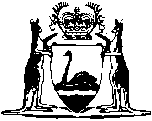 Auctioneers Act 1921		This Act was repealed by the Auction Sales Act 1973 s. 3 (No. 73 of 1973) as at 13 Sep 1974.		There are no Word versions of this Act, only PDFs in the Reprinted Acts database are available.